Waste Pro - Phase One Pick Up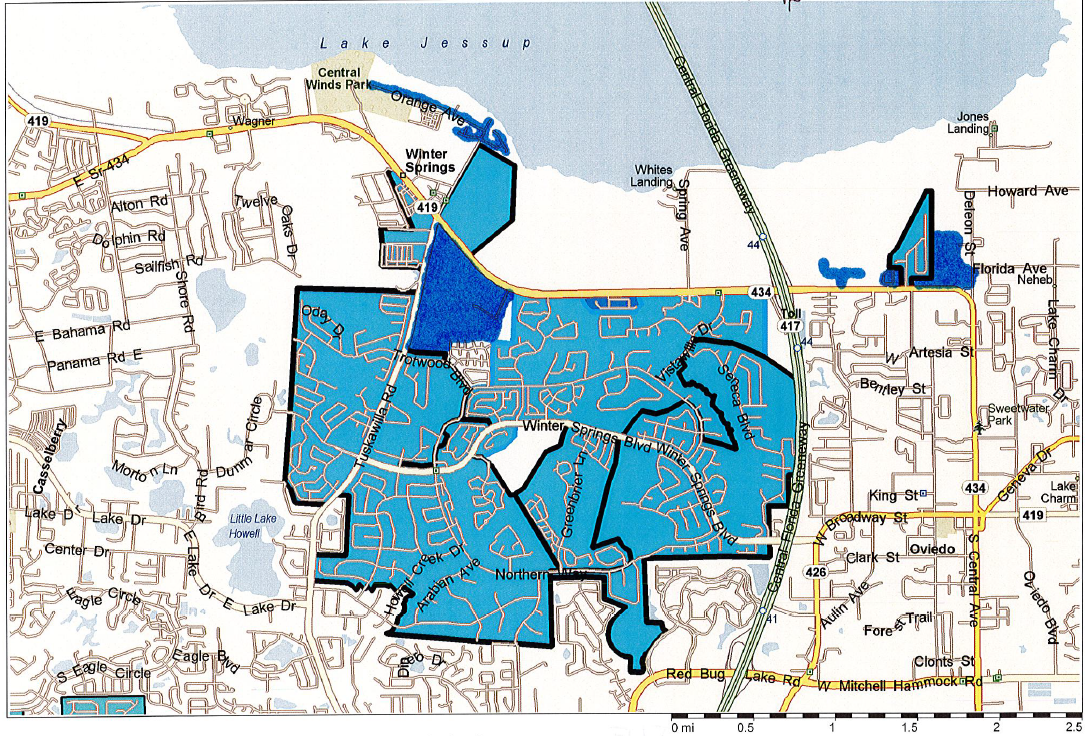 Waste Pro - Phase Two Pick Up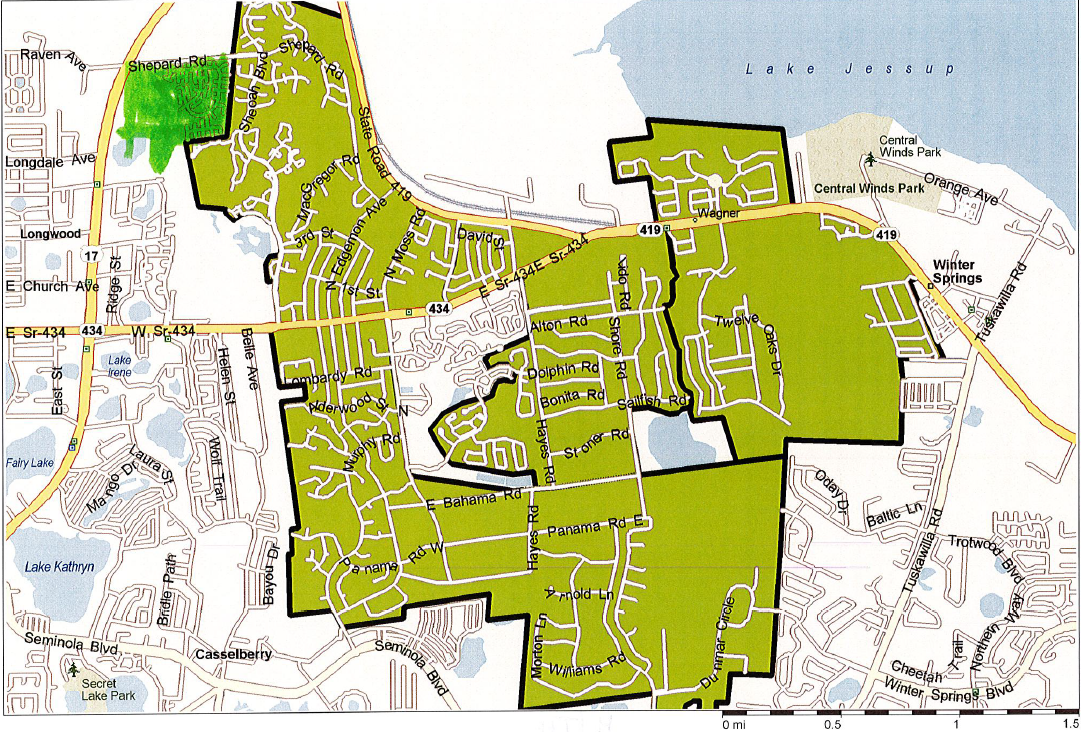 Debris Separation Tips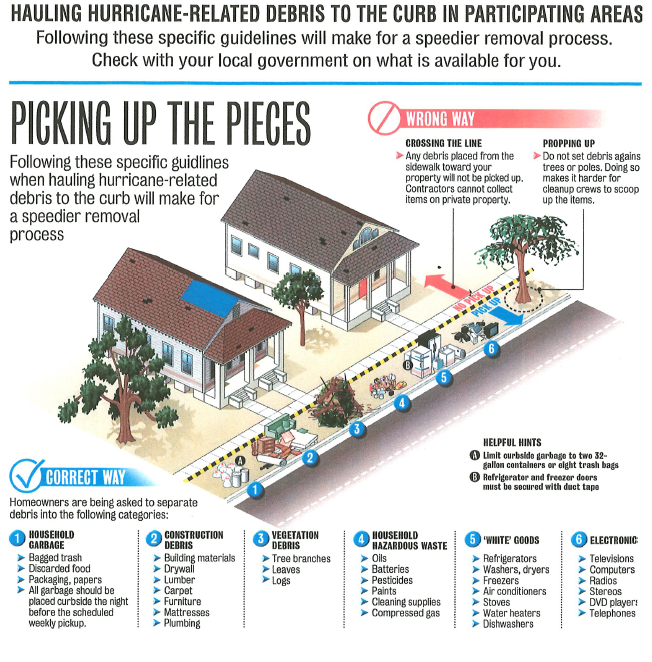 